El Servicio de Hematología, situado en el Institu Català d’Oncologia (ICO), desarrolla su actividad en el Hospital Universitario Doctor Josep Trueta de Girona, en el Hospital Santa Caterina de Salt, en el Hospital de Olot Comarcal de la Garrotxa, el Hospital de Campdevànol, el Hospital de Figueres, el Hospital de Palamós, el Hospital de Blanes y en el Hospital de Calella, de manera que el Servicio trabaja como un solo equipo con todos estos centros hospitalarios.Es el servicio de referencia para toda la patología hematológica urgente y de alta complejidad de la Región Sanitaria de Girona, que supone ser la referencia para una población de 800.000 habitantes.El Servicio gestiona una planta de hospitalización en el Hospital Universitario Dr. Josep Trueta con camas convencionales y 6 habitaciones de alto flujo para realización de trasplante autólogo de progenitores hematopoyéticos.Disponemos de un laboratorio de diagnóstico hematológico de referencia con citómetro de flujo de última generación así como sección de hemostasia de referencia de la provincia, un hospital de día propio para la administración de tratamiento y para la realización de procedimientos diagnósticos y diferentes despachos de consultas externas para el tratamiento de la patología ambulatoria.El Servicio está compuesto por hematólogos / as (18), residentes (2) y enfermería especializada (1). Es un equipo joven, con una edad mediana de 43 años, y donde se fomenta el buen clima laboral y la colaboración mutua. El servicio se organiza en diferentes secciones especializadas: hemostasia, laboratorio que engloba las secciones de citología y citometría, patología mieloide, patología linfoide, mieloma múltiple, unidad de eritropatología y trasplante autólogo. Como servicio también realizamos las consultas de hematología general de los diferentes hospitales donde damos servicio y servicio de consultas telemáticas con atención primaria.Las guardias de R1 son exclusivamente de urgencias mientras que de R2 a R4 las guardias son únicamente, de hematología con adjunto de presencia física. Se realizan un total de 4 guardias durante la residencia.El Servicio de Hematología está acreditado para la formación de un especialista MIR de Hematología. También participamos de forma muy activa en la docencia de grado en la Facultad de Medicina de la Universidad de Girona, así como en diferentes programas de postgrado y másteres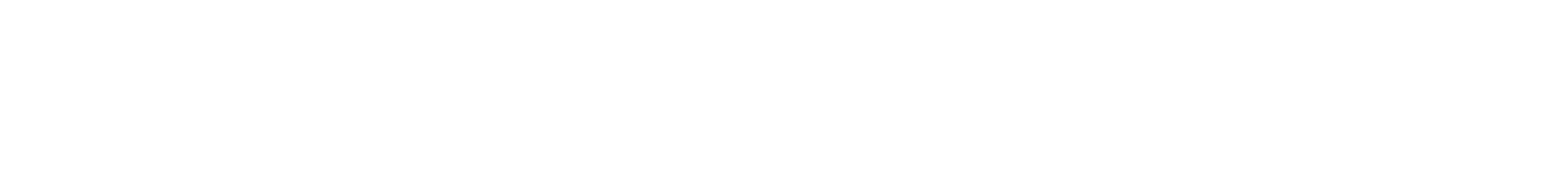 El Servicio de Hematología tiene un grupo de investigación vinculado al Institut d’Investigació Biomèdica de Girona (IDIBGI) y trabaja de forma activa en las áreas de leucemia aguda (junto con grupos cooperativos estatales), trasplante de progenitores hematopoyéticos (junto con grupos cooperativos estatales), mieloma múltiple. Se participa en múltiples ensayos clínicos, con una consulta externa especializada y proyectos de investigación competitivos tanto nacionales como internacionales. Forma parte de grupos de investigación consolidados, y ha publicado múltiples artículos en revistas internacionales de alto impacto de primer cuartil. Los residentes de Hematología participan anualmente en el Congreso de la Sociedad Catalana de Hematología, en la Reunión Anual de la Sociedad Española de Hematología y Hemoterapia, en la Clausura de la Academia de Ciencias Médicas de Girona y en reuniones y congresos de diferentes subespecialidades, así como en los cursos organizados por residentes de las diferentes sociedades científicas de hematología.*Se realizan también interconsultas en el Hospital Trueta y consultas externas.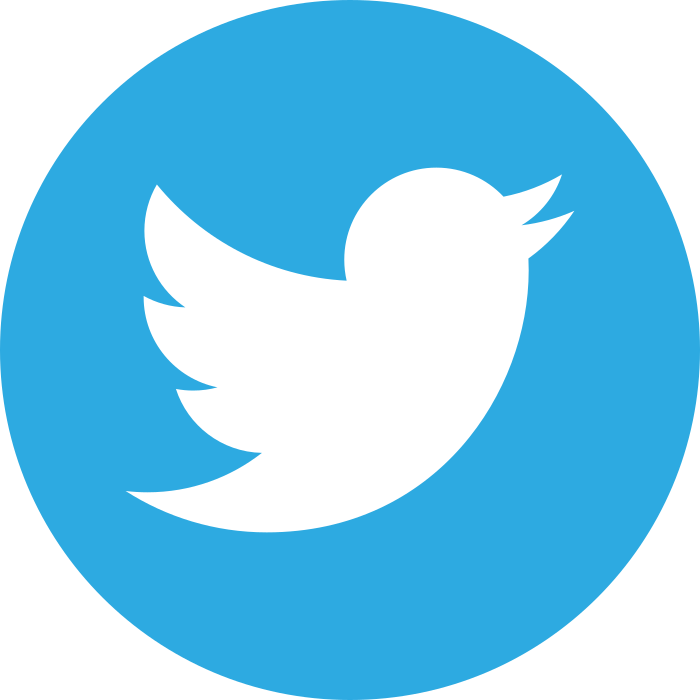 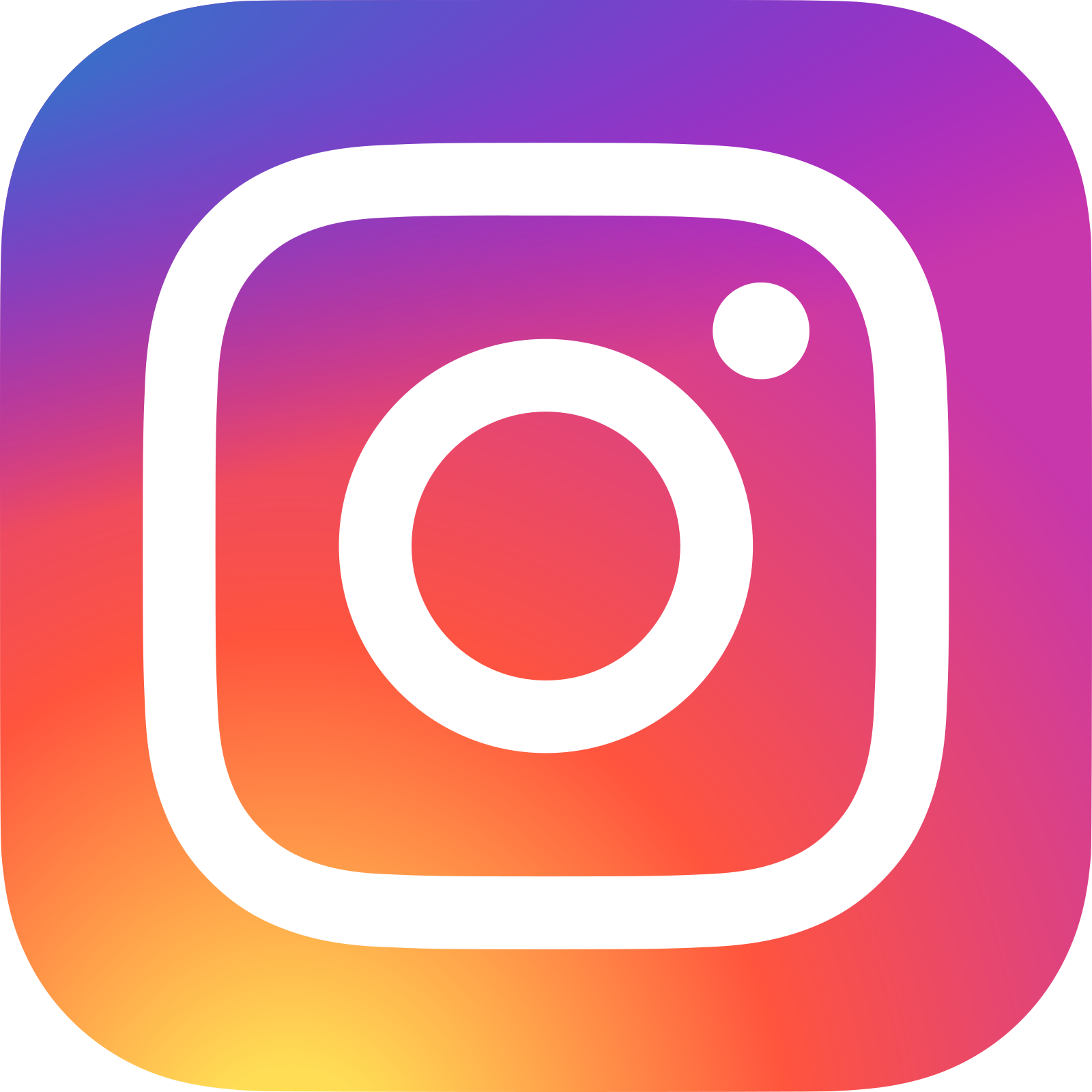 Año de residenciaRotaciónDuraciónDispositivo donde se realizaR1Hematología2 mesesHospital TruetaUnidad de infecciosas3 meses Hospital TruetaRadioterapia1 mesHospital TruetaMedicina interna3 mesesHospital TruetaUrgencias1 mesHospital TruetaR2Servicio paliativos1 mesHospital TruetaSección citología3 mesesHospital TruetaSección hemostasia3 mesesHospital TruetaBanco de Sangre y Tejidos4 mesesHospital TruetaInmunohematología1 mes22 @ BST (BCN)IUnidad hemostasia1 mesHospital Sant PauR3 *Unidad Hospitalización2 mesesHospital TruetaMedicina intensiva2 mesesHospital TruetaSección citología5 mesesHospital TruetaCitogenética1 mesHospital Germans Trias i PujolR4 *Unidad Hospitalización5 mesesHospital TruetaCitología Especial3 mesesHospital TruetaUnidad TPH ale alogénico2 mesesHospital Germans Trias i PujolRotación libre1 mesA elegir por el residente